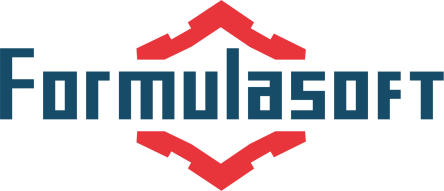 «МАГАЗИН ПЛЮС»Розничная торговля без подакцизных товаров,2 рабочих места (и более)* Цена указана для клиентской лицензии на одно дополнительное рабочее место. Стоимость клиентской лицензии зависит от количества дополнительных рабочих мест.** По Вашему желанию готовы оказать дополнительные услуги:Подключение к оператору фискальных данных (ОФД). Стоимость данной услуги устанавливает ОФД (ориентировочная стоимость договора на 13 месяцев 3 000 рублей).Обучение и консультирование пользователей по обращению с программным продуктом и торговым оборудованием. Возможно индивидуальное обучение и обучение в группе. Содержимое пакетаСтоимостьв рублях1Программа «1С: Розница 8» (Версия «Проф»)13 0002Клиентская лицензия на дополнительное рабочее место6 300*3ККМ «Атол 30Ф»21 0004Два сканера 1D «Атол SB 1101»5 0005Подключение двух сканеров к программе 1C9006Регистрация фискального регистратора1 4007Подключение фискального регистратора к программе 1C2 200ИТОГО49 800**